Prawo gospodarczeSzkolenie organizowane w ramach projektu "Doskonalenie zawodowe pracowników wymiaru sprawiedliwości"Data publikacji: 4 kwietnia 2011 10:26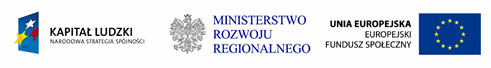 Krajowa Szkoła Sądownictwa i Prokuratury w ramach projektu „Doskonalenie zawodowe pracowników wymiaru sprawiedliwości” finansowanego z Europejskiego Funduszu Społecznego realizowanego na podstawie Programu Operacyjnego Kapitał Ludzki priorytet V Dobre rządzenie w 2011 roku organizuje szkolenie z zakresu prawa gospodarczego.Szkolenie ma charakter warsztatów dla sędziów gospodarczych i karnych. W bloku cywilnym omówione zostaną zagadnienia dotyczące form prawnych prowadzenia działalności gospodarczej i prawa spółek w wybranych krajach UE tj. Anglii, Niemiec i Francji. Przedmiotem kolejnej części szkolenia będą zagadnienia procedury cywilnej, ze szczególnym uwzględnieniem postępowań gospodarczych i różnych postanowień sądów, które mogą podlegać uznaniu i egzekucji w Polsce. Blok karny poświęcony będzie tematyce dot. zagadnień prawa karnego materialnego, procedury karnej i osobistej odpowiedzialności karnej osób prowadzących działalność gospodarczą w Anglii, Francji i Niemczech w ujęciu porównawczym z polskimi rozwiązaniami.Szkolenie obejmuje 32 godziny dydaktyczne w cyklu 2-zjazdowym (po 16 godzin każdy zjazd) organizowane w dniach 16–18 maja (I zjazd) i 1-3 czerwca 2011 r. (II zjazd) – sesja D – w Hotelu Ibis w Warszawie.Nabór odbywa się przez apelacje, w przypadku wolnych miejsc można zgłaszać sie osobiście – formularz rejestracyjny . Koszt uczestnictwa, noclegu oraz wyżywienia uczestników szkoleń pokrywa KSSiP. Krajowa Szkoła nie pokrywa kosztu dojazdu na szkolenie.Data szkolenia:16 maja 2011 - 3 czerwca 2011
poniedziałek - piątekMiejsce szkolenia:WarszawaGrupa docelowa:Sędziowie cywilni, Sędziowie karniZjazd 1Zjazd 2Sesja D - blok cywilny (grup: 3)
uczestników: 15 od 16 maja 2011
do 18 maja 2011 
Hotel Ibis, Warszawa od 1 czerwca 2011
do 3 czerwca 2011 
Hotel Ibis, Warszawa Sesja D - blok karny (grup: 1)
uczestników: 15 od 16 maja 2011
do 18 maja 2011 
Hotel Ibis, Warszawa od 1 czerwca 2011
do 3 czerwca 2011 
Hotel Ibis, Warszawa Sesja E - blok cywilny (grup: 3)
uczestników: 42 od 13 czerwca 2011
do 15 czerwca 2011 
Hotel Ibis, Warszawa od 5 września 2011
do 7 września 2011 
Hotel Ibis, Warszawa Sesja E - blok karny (grup: 1)
uczestników: 15 od 13 czerwca 2011
do 15 czerwca 2011 
Hotel Ibis, Warszawa od 5 września 2011
do 7 września 2011 
Hotel Ibis, Warszawa 